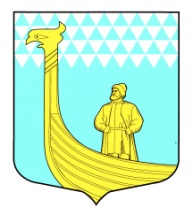 АДМИНИСТРАЦИЯМУНИЦИПАЛЬНОГО ОБРАЗОВАНИЯВЫНДИНООСТРОВСКОЕ СЕЛЬСКОЕ ПОСЕЛЕНИЕВолховский муниципальный район Ленинградская областьдеревня Вындин Островул. Школьная, д. 1 аП  О  С  Т  А  Н  О  В  Л  Е  Н  И Еот «08» апреля 2024 года						 № 54    Об утверждении средней рыночной стоимости одного кв. метра общей площади жилья в муниципальном образовании Вындиноостровское сельское поселение Волховского муниципального района Ленинградской области на 2 квартал 2024 годаРуководствуясь методическими рекомендациями по определению норматива стоимости одного квадратного метра общей площади жилья в муниципальных образованиях Ленинградской области (далее – норматив стоимости) и стоимости одного квадратного метра общей площади жилья на сельских территориях Ленинградской области, утвержденными распоряжением комитета по строительству Ленинградской области (далее – Комитет) от 31.01.2024 № 131, в соответствии с Уставом МО Вындиноостровское сельское поселение    Волховского    муниципального    района     Ленинградской     областипостановляю:     1.	Утвердить  на второй квартал 2024 года среднюю рыночную стоимость одного квадратного метра общей площади жилья на территории Вындиноостровского сельского поселения Волховского муниципального района Ленинградской области в размере 82 869 (Восемьдесят две тысячи восемьсот шестьдесят девять) рублей 00 копеек (Приложение).    2. Данное постановление опубликовать в газете «Волховские огни» и разместить на официальном сайте администрации Вындиноостровское сельское поселение.    3.Настоящее постановление вступает в силу со дня его опубликования.    4.Контроль за исполнением настоящего постановления оставляю за собой.      Глава администрации			                                Черемхина Е.В.                                                                                                                                 Приложение № 1  к постановлению главы администрацииМО Вындиноостровское сельское поселение                                                                                                                                        от «08» апреля 2024 г. № 54 Определение средней рыночной стоимости одного кв. метра общей площади жилого помещения по муниципальному образованию   Вындиноостровское сельское поселение на 2 квартал 2024 года1. В соответствии с  методическими рекомендациями по определению норматива стоимости одного квадратного метра общей площади жилья в муниципальных образованиях Ленинградской области (далее – норматив стоимости) и стоимости одного квадратного метра общей площади жилья на сельских территориях Ленинградской области, утвержденными распоряжением комитета по строительству Ленинградской области (далее – Комитет) от 31.01.2024 № 131  произведен  сбор исходных данных:- стоимость одного квадратного метра общей площади жилья по муниципальному образованию Вындиноостровское сельское поселение Волховского муниципального района Ленинградской области на 2024 год (Ст_дог) – нет;- стоимость одного квадратного метра площади жилья на территории поселения, городского округа Ленинградской области согласно сведениям кредитных организаций (банков), предоставленным официально или опубликованным в средствах массовой информации, применительно к территории соответствующего муниципального образования (Ст_кред) – 40000,00;- стоимость одного квадратного метра площади жилья на территории Ленинградской области (Ст_строй) – нет;- стоимость одного квадратного метра площади жилья на территории поселения, городского округа Ленинградской области согласно сведениям от подразделений территориального органа Федеральной службы государственной статистики по Ленинградской области (Ст_стат) -126 328,00;-  коэффициент, учитывающий долю затрат покупателя, направленную на оплату риелторов, нотариусов, государственных пошлин и других затрат – 0,92; - количество показателей, используемых при расчете (N) – 2;– коэффициент-дефлятор, определяемый на основании ежеквартальных индексов-дефлятор Минэкономразвития России – 101,62. Расчет средней рыночной стоимости одного квадратного метра общей площади жилья на территории муниципального образования Вындиноостровское сельское поселение производится по формуле:                      Ст дог х 0,92 + Ст кред х 0,92 + Ст стат + Ст строй Ср квм = _________________________________________________ =                                                                                                                 N                                   40 000 х 0,92 + 126 328  ---------------------------------------------------------------------     =   81 564 руб.                                           2Ср_ ст_ кв.м. = Ср_ кв.м.  х  К_ дефл = 81 564  х 101,6 =   82 869 руб.